
АДМИНИСТРАЦИЯ
ВОСКРЕСЕНСКОГО МУНИЦИПАЛЬНОГО РАЙОНА
 САРАТОВСКОЙ ОБЛАСТИ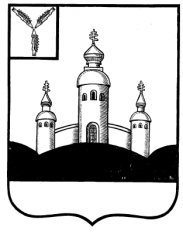 О  внесении  изменений в приложение 1  к  Постановлению  от 19.09.2014 г.     № 345  «Об утверждении состава Опекунского (попечительского) совета при администрации  Воскресенского  муниципального  района  и  Положения об Опекунском (попечительском)  совете при  администрации  Воскресенского муниципального района»    В целях решения наиболее актуальных вопросов по защите прав и интересов совершеннолетних   недееспособных  и ограниченно дееспособных граждан,  в  соответствии с Федеральными законами от 06.10.2003 № 131 – ФЗ «Об общих принципах организации местного самоуправления в Российской Федерации», от 24.04.2008 № 48 – ФЗ «Об опеке и попечительстве», Законом Саратовской области от 28.12.2007 г. № 297 – ЗСО «О наделении органов местного самоуправления отдельными государственными полномочиями по осуществлению деятельности по опеке и попечительству»,  статьи  45 Устава Воскресенского муниципального района                             ПОСТАНОВЛЯЕТ:    1.  Приложение 1   к  Постановлению  от   19.09.2014 г.   № 345    «Об утверждении   состава   Опекунского   (попечительского)   совета    при администрации  Воскресенского  муниципального  района  и  Положения об Опекунском    (попечительском)   совете   при        администрации  Воскресенского муниципального района»  изложить   в   новой   редакции согласно    Приложению 1.                                          2.  Контроль   за   исполнением   настоящего   постановления   возложить   на   и.о.   заместителя    главы    администрации     Воскресенского муниципального района  по  социальной  сфере  Хаценко В.В..                                                                                                 3. Настоящее  постановление  вступает в законную  силу с момента  его подписания.Глава администрации  Воскресенского                                             муниципального района                                                              Е.В. МолдавановПОСТАНОВЛЕНИЕ От _____________________________ № _______	с. Воскресенское